Google Maps Website/App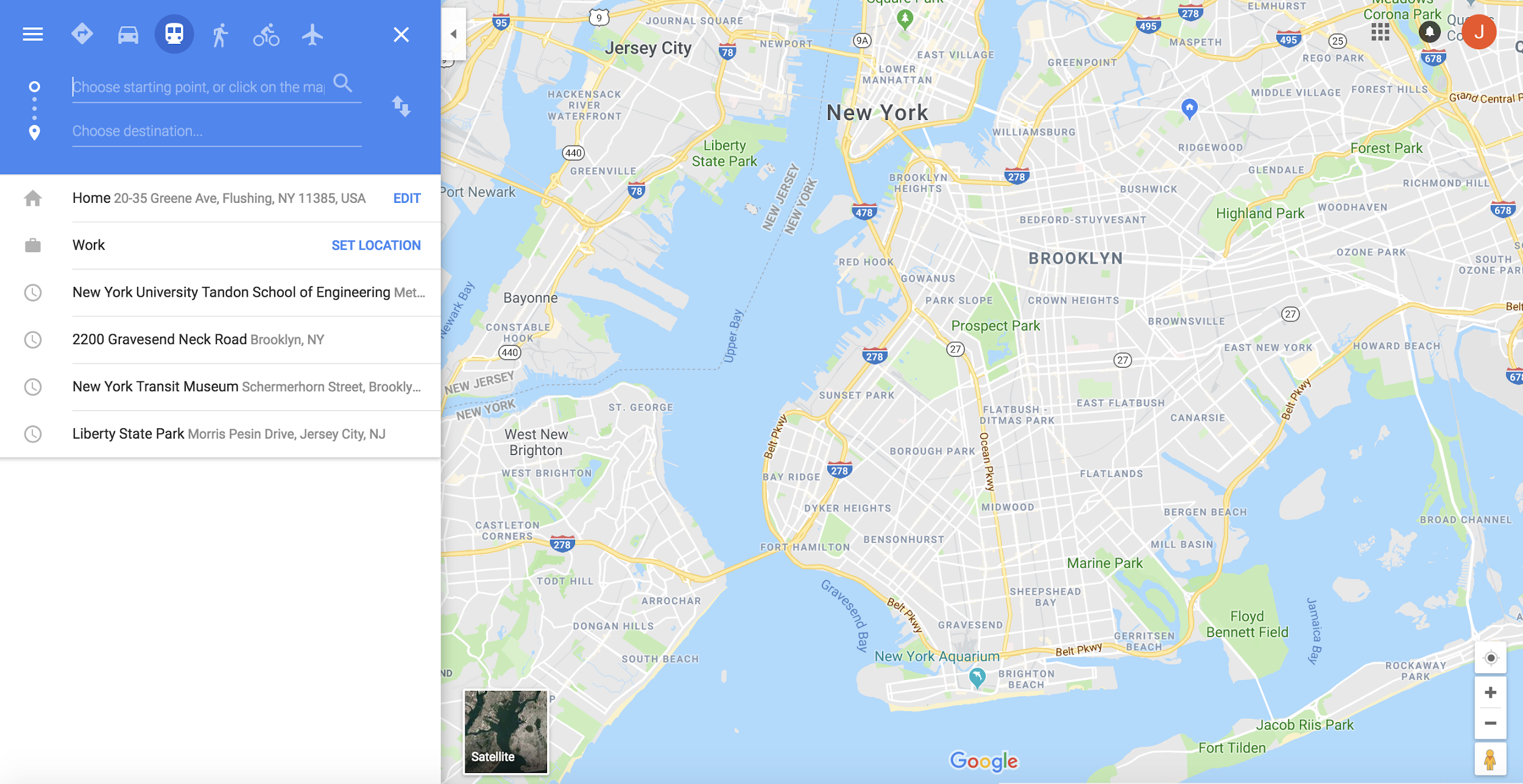 Click here for the direct link to the website.Sample search for the destination you wanted to go to showing the number of train hops.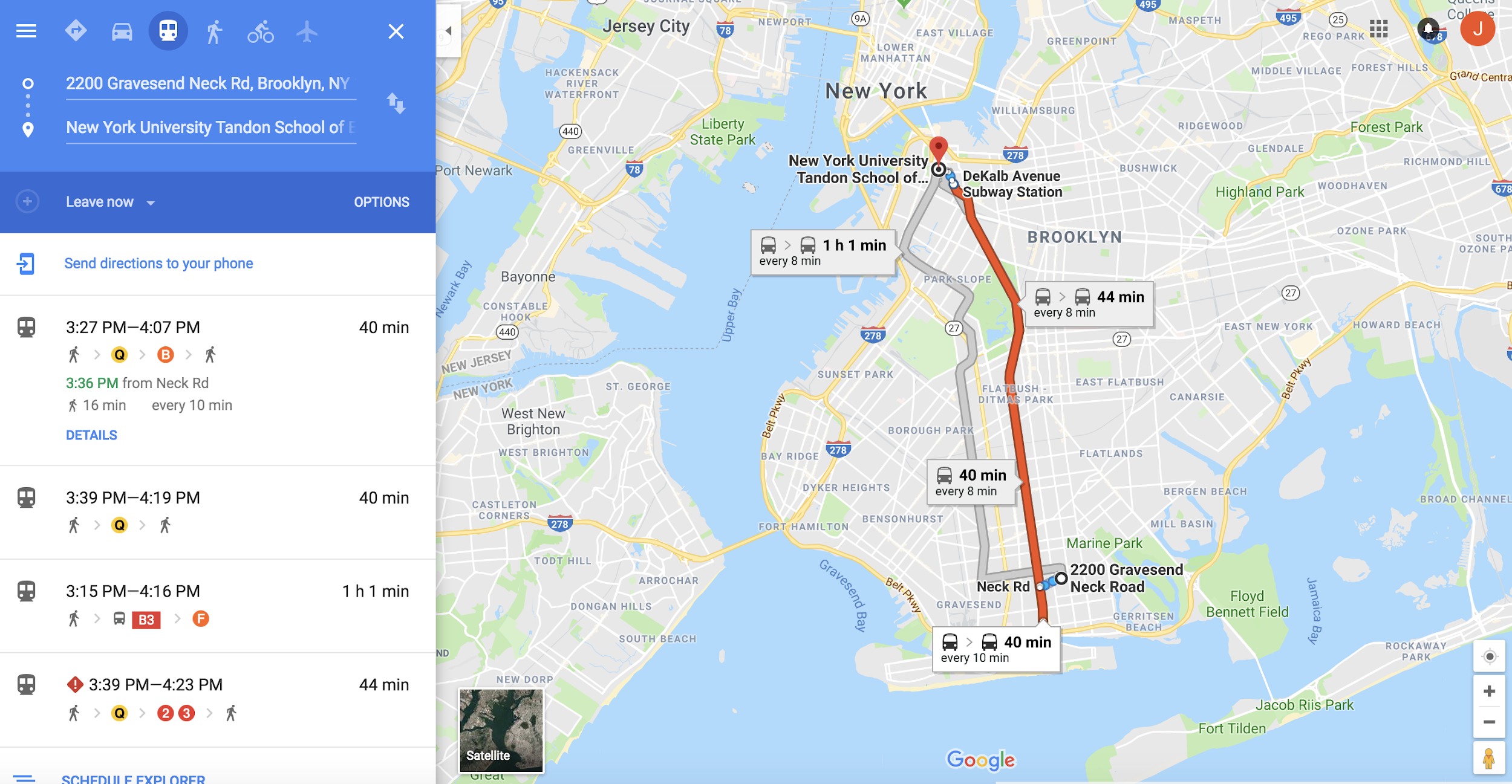 